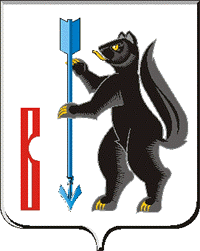 АДМИНИСТРАЦИЯГОРОДСКОГО ОКРУГА ВЕРХОТУРСКИЙ П О С Т А Н О В Л Е Н И Еот 24.11.2020г. № 831г. ВерхотурьеО создании комиссии по проведению сельскохозяйственной микропереписи 2021 года на территории городского округа Верхотурский В соответствии с Федеральным законом от 21 июля 2005 года N 108-ФЗ "О Всероссийской сельскохозяйственной переписи", постановлением Правительства Российской Федерации от 29.08.2020 N 1315 "Об организации сельскохозяйственной микропереписи 2021 года", руководствуясь Уставом городского округа Верхотурский,ПОСТАНОВЛЯЮ:1.Создать комиссию по проведению сельскохозяйственной микропереписи 2021 года на территории городского округа Верхотурский.2.Утвердить прилагаемые:1) состав комиссии по проведению сельскохозяйственной микропереписи 2021 года на территории городского округа Верхотурский;2) Положение о комиссии по проведению сельскохозяйственной микропереписи 2021 года на территории городского округа Верхотурский.3.Опубликовать настоящее постановление в информационном бюллетене «Верхотурская неделя» и разместить на официальном сайте городского округа Верхотурский.4.Контроль исполнения настоящего постановления оставляю за собой.Главагородского округа Верхотурский 						   А.Г. Лиханов Утвержденпостановлением Администрации городского округа Верхотурский от 24.11.2020г. № 831СОСТАВКОМИССИИ ПО ПРОВЕДЕНИЮ СЕЛЬСКОХОЗЯЙСТВЕННОЙ МИКРОПЕРЕПИСИ 2021 ГОДА НА ТЕРРИТОРИИ ГОРОДСКОГО ОКРУГА ВЕРХОТУРСКИЙУтвержденпостановлением Администрации городского округа Верхотурский от 24.11.2020г. № 831ПОЛОЖЕНИЕО КОМИССИИ ПО ПРОВЕДЕНИЮ СЕЛЬСКОХОЗЯЙСТВЕННОЙ МИКРОПЕРЕПИСИ 2021 ГОДА НА ТЕРРИТОРИИ ГОРОДСКОГО ОКРУГА ВЕРХОТУРСКИЙ1.Комиссия по проведению сельскохозяйственной микропереписи 2021 года на территории городского округа Верхотурский (далее - Комиссия) образована для оказания содействия территориальным органам Федеральной службы государственной статистики по проведению сельскохозяйственной микропереписи 2021 года на территории городского округа Верхотурский.2.Комиссия в своей работе руководствуется Конституцией Российской Федерации, федеральными законами, указами и распоряжениями Президента Российской Федерации, Постановлениями и распоряжениями Правительства Российской Федерации, распоряжениями и приказами Федеральной службы государственной статистики, законами Свердловской области, Постановлениями и распоряжениями Правительства Свердловской области, муниципальными правовыми актами городского округа Верхотурский, а также настоящим Положением.3.Основными задачами Комиссии являются:1) обеспечение содействия территориальным органам Федеральной службы государственной статистики по проведению сельскохозяйственной микропереписи 2021 года на территории городского округа Верхотурский;2) оперативное решение вопросов, связанных с проведением сельскохозяйственной микропереписи 2021 года на территории городского округа Верхотурский;3) контроль за ходом проведения сельскохозяйственной микропереписи 2021 года на территории городского округа Верхотурский.4.Комиссия для осуществления возложенных на нее задач:1) рассматривает вопросы содействия территориальным органам Федеральной службы государственной статистики по проведению сельскохозяйственной микропереписи 2021 года на территории городского округа Верхотурский;2) рассматривает вопросы планирования мероприятий, материально технического, информационного обеспечения проведения сельскохозяйственной микропереписи 2021 года.5.Комиссия имеет право:1) приглашать на заседания Комиссии и заслушивать представителей территориальных органов федеральной исполнительной власти, исполнительных органов государственной власти Свердловской области, органов местного самоуправления городского округа Верхотурский, представителей предприятий и организаций, представителей общественных и религиозных объединений, средств массовой информации о ходе проведения сельскохозяйственной микропереписи 2021 года на территории городского округа Верхотурский;2) запрашивать у федеральных органов исполнительной власти, исполнительных органов государственной власти Свердловской области и органов местного самоуправления материалы по вопросам проведения сельскохозяйственной микропереписи 2021 года на территории городского округа Верхотурский;3) направлять в федеральные органы исполнительной власти, исполнительные органы государственной власти Свердловской области и органы местного самоуправления рекомендации по вопросам проведения сельскохозяйственной микропереписи 2021 года на территории городского округа Верхотурский;4) создавать временные рабочие группы для проработки предложений по проблемам, связанным с решением возложенных на Комиссию задач.6.Положение и состав Комиссии утверждаются постановлением Администрации городского округа Верхотурский.В Комиссию включаются представители территориальных органов федеральных органов исполнительной власти, исполнительных органов государственной власти Свердловской области и органов местного самоуправления, государственных органов, средств массовой информации, предприятий и организаций городского округа Верхотурский.Комиссия состоит из председателя Комиссии, заместителя председателя, членов Комиссии и секретаря.Председатель Комиссии руководит деятельностью Комиссии, определяет порядок рассмотрения вопросов, вносит предложения по уточнению и обновлению состава Комиссии, несет персональную ответственность за выполнение возложенных на Комиссию задач.7.Заседания Комиссии проводятся по мере необходимости, в соответствии с планом работы, утверждаемым председателем Комиссии. Заседания Комиссии считаются правомочными, если на них присутствуют более половины ее членов. Члены Комиссии участвуют в ее заседаниях без права замены.Секретарь Комиссии уведомляет членов Комиссии (а также приглашенных на заседания) о дате проведения очередного заседания и повестке дня.8.Решения Комиссии принимаются простым большинством голосов присутствующих на заседании членов Комиссии путем открытого голосования. В случае равенства голосов решающим является голос председателя Комиссии.Решения Комиссии оформляются протоколами, которые подписываются председателем Комиссии или его заместителем, председательствующим на заседании.Решения комиссии являются обязательными для всех органов местного самоуправления и руководителей предприятий и организаций городского округа Верхотурский.По вопросам, требующим решения председателя Комиссии, Комиссия в установленном порядке вносит соответствующие предложения.9.Организационно-техническое обеспечение работы Комиссии осуществляется Отделом сводных статистических работ г. Верхотурье.10.Решение о ликвидации Комиссии принимается главой городского округа Верхотурский.Председатель комиссии:Председатель комиссии:Председатель комиссии:Лиханов Алексей Геннадьевич-глава городского округа Верхотурский Заместитель председателя комиссии:Заместитель председателя комиссии:Заместитель председателя комиссии:ДерябинаТатьяна Владимировна-главный специалист-эксперт отдела сводных статистических работ г. Верхотурье (по согласованию)Секретарь комиссии:Секретарь комиссии:Секретарь комиссии:ТарамженинаОльга Алексеевна-начальник организационного отдела Администрации городского округа Верхотурский Члены комиссии:Члены комиссии:Члены комиссии:ЛитовскихЛариса Юрьевна-первый заместитель главы Администрации городского округа Верхотурский Глушкова Светлана Николаевна-начальник Финансового управления Администрации городского округа Верхотурский НарсееваЕлена Николаевна-председатель комитета экономики и планирования Администрации городского округа Верхотурский ВарюхинПавел Александрович-начальник Верхотурского управления агропромышленного комплекса Министерства агропромышленного комплекса и потребительского рынка Свердловской области (по согласованию)ГолубеваВера Анатольевна-начальник отдела ГУ «Новолялинский центр занятости» в Верхотурском районе (по согласованию)МатафоновПавел Анатольевич-начальник Отделения по вопросам миграции Отдела полиции № 33 (дислокация г. Верхотурье) МО МВД России «Новолялинский» (по согласованию)АгамагомедоваЛариса Георгиевна-и.о. главного редактора АНО «Редакция газеты «Новая жизнь» (по согласованию)